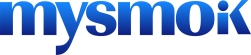 Használati útmutató az iSMOD I készülékhezÁttekintés                                                                       Köszönjük, hogy az iSMOD I hevítőkészüléket választotta!Csomagolás tartalma                                                                                                         1x iSMOD Ⅰ készülék;1x USB töltő kábel1x Tisztító ecset1x Tisztító lemez1x Használati útmutatóKészülék bekapcsolása                                                                                                   Helyezze a dohánytöltetet a felső “sapkába” úgy, hogy a füstszűrő kívül maradjon.Nyomja meg a kapcsolót és tartsa benyomva 4 másodpercig; a kék LED villogással jelzi , hogy az ISMOD I működik.Amikor a kék fény folyamatosan világít, elkezdheti a dohányzást.Figyelmeztetés: TILOS bekapcsolni a készüléket, amikor NINCS benne cigaretta! Amennyiben túl sokáig dohányzik, úgy a kék fény villogni kezd és a készülék automatikusan kikapcsol.A készülék 10-13 cigaretta hevítésére alkalmas teljes töltöttség és rendeltetésszerű használat mellett.Készülék kikapcsolása                                                                                                      Tartsa benyomva a kapcsoló gombot 4 másodpercig és a készülék kikapcsol.A készülék automatikusan kikapcsol, miután folyamatosan 210 másodpercig van üzemelve.ha a gőz mennyisége jelentősen csökken, azt jelzi, hogy a készülék akkumulátorát fel kell tölteni.Cigaretta cseréje                                                                                                 Bizonyosodjon meg róla, hogy a készülék KI VAN KAPCSOLVA.Húzza ki a cigarettát a kupakkal együtt, vegye ki a cigarettát, tegye vissza a sapkát, szigorúan kövesse az irányt, ahol a nyíl jelzi.Helyezzen egy új cigarettát a sapkába.Töltőfények jelzése                                                                                             Alacsony töltösség: A piros fény villog, amikor megnyomja a gombot, miközben a gomb megnyomásakor a piros fény kialszik.Fűtőlemez hiba jelzése: A piros lámpa világít, ha megnyomja a gombot, miközben a gomb megnyomásakor a piros fény kialszik.Túlmelegedés elleni védelem jelzése: Ha megnyomja a gombot a piros lámpa világít, majd 60 másodperc elteltével kialszik.Töltés                                                                          Dugja be az USB mikro kábelt az ISMOD I készülékbe, a piros LED folyamatosan világít töltés közben, majd a kék lámpa folyamatos világítása fogja jelezni, ha a töltés befejeződött.Figyelmeztetés: TILOS BEKAPCSOLNI a készüléket, amíg az tölt!Tisztítási utasítás                                                                 Ahhoz, hogy a legmagasabb minőségű teljesítményt, legjobb ízt tudja garantálni a készülék, javasoljuk, hogy néhány cigaretta hevítése után tisztítsa ki a mellékelt tisztító készlettel: tisztító ecset, tisztító lemez (lásd a képen)Bizonyosodjon meg róla, hogy a készülék ki van kapcsolva.A fűtőlemez körül többször is tisztítsa az ecsettel. Kérjük NE erőltesse a csiszolást, hogy elkerülje a fűtőlemez meghibásodását.Amennyiben a cigaretta eltávolítása után maradt maradvány, tegye a tisztítólemezt a felső sapkába a maradvány kitisztításához.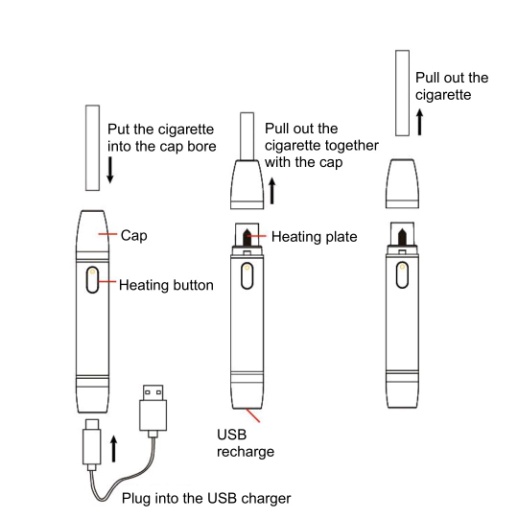 Figyelmeztetések                                                                 0°C alatti hőmérséklet befolyásolhatja a készülék működését! Veszély: Amennyiben nem tartja be a biztonsági előírásokat, úgy komoly sérülésket szerezhet!Ne használja a készüléket, ha a felső sapkát eltávolította (Égés kockázata áll fenn!)Ne érintse meg az ISMOD I készüléket, ha az töltés közben vizes lett, vagy vízbe esett! Csak akkor húzza ki a töltőt, ha biztonságosan tudja eltávolítani, máskülönben sérülés kockázata áll fenn!Ne próbálja szétszedni, javítani az ISMOD termékeket! Sérülés kockázata áll fenn!Ha az akkumulátor szivárog, tartsa távol a kiszivárgott folyadékot a bőrtől és szemtől. Amennyiben kontaktált a folyadék bőrrel, szemmel, öblítse le bő vízzel és azonnal forduljon orvoshoz! (Balesetveszély!)Ne használja az ISMOD készüléket, ha rendellenességet tapasztal. Ha a kikapcsolt töltési üzemmódban szikra vagy rendellenes hevülés jelentkezik, azonnal hagyja abba használatát.Egyéb, (nem a készülék töltőkábele) elektromos vezetékek csatlakozásával kerülje az eszköz érintkezőjének, csatlakozójának rövidzárlatát. Balesetveszélyes!Figyelmeztetés: Komoly személyi sérülés következhet be, ha nem veszi figyelembe a biztonsági előírásokat!A termék NEM vízálló, ne merítse vízbe semelyik tartozékát sem ( kivéve a védő kupakot) .Ne használja az ISMOD I terméket olyan helyen, ahol nyílt láng vagy robbanásveszélyes tárgyak (folyékony vagy gáz állapotú) vannak vagy olyan helyen, ahol oxigént használnak.Ne használja az ISMOD I készüléket, ha sérülést, karcolást vagy egyéb rendellenességet észlel a terméken vagy folyadékba esett előtte. (balesetveszély!)Csak az ISMOD I készülékhez kizárólag gyártott cigarettával (dohánytöltet) használja a készüléket.Bizonyosodjon meg róla, hogy az ISMOD I készülékben nincs fém tárgy. Máskülönben égési és egyéb fizikai sérülést okozhat.További biztonsági előírások:Tartsa gyermekektől távol az ISMOD I készüléket és tartozékait!Csak benti helyiségben szabad tölteni az ISMOD I terméket!Ne távolítsa el a cigarettát használat közben!Amennyiben eltávolította a cigarettát használat közben, a hevítés NEM ÁLL meg. Ebben az esetben azonnal kapcsolja ki a készüléket!A dohányrúd dohányzáró oldala közvetlenül használat után forró. Amennyiben kidobná, a szűrő felőli oldalánál fogja meg azt.Kerüljön bármilyen durva ütést, koppanást.Kérjük kövesse és tartsa be a biztonsági óvintézkedések utasításait!     Az ISMOD I akkumulátorral töltött készülék. Amikor a töltöttség alacsony, fel kell tölteni. NE tegye az ISMOD I készüléket magas hőmérsékletű körneyzetbe vagy fűtőtest mellé, máskülönben az akkumulátor sérülhet.Mielőtt használná az ISMOD I készüléket, figyelmesen olvassa el a használati tájékoztatót! A használati útmutatót tartsa meg a későbbi hibaelhárítás végett. Amikor az ISMOD I készüléket használja, kövesse a gyártó utasításait, hogy elkerüljün esetleges meghibásodást, sérülést. A jelen használati útmutatóban található figyelmeztetések  és biztonsági utasítások nem tartalmazzák az esetlegesen felmerülő öszes lehetőséget és helyzetetCsak az ISMOD I készülékhez kizárólag gyártott cigarettával (dohánytöltet) használja a készüléket.A terméket Tilos használni 18 éven aluliaknak, valamint gyenge fizikai és mentális állapotú egyéneknek. Valamint, ha nem tudja garantálni a készülék biztonságos használatát, ne használja! (Balesetveszély!)HulladékkezelésAz ISMOD I lítium elemeket tartamaz. Ezek selejtezéséhez kövesse a mindekori hatósági előírásokat. NE Dobja háztartási hulladék közé!Lítium ion akkumulátor                                                                                                              ha a terméket hosszú ideig magas hőmérsékleten tartják, akkor a lítium akkumulátor  elromolhat. Ne tárolja autóban vagy magas hőmsérsékleten (fűtőtest mellett)! az akkumulátor lemerül, ha hoszabb távon nincs használva a készülék. használat előtt töltse fel az akkumulátort!Amennyiben hosszú ideig nem használta a készüléket, NE töltse fel 100% ra. Ezzel megóvva az akkumlátor élethosszát.Ne tárolja az ISMOD I készüléket  magas hőmérsékleten/párás környezetben, hogy elkerülje az akkumulátor meghibásodását. Ne gyújtsa meg a dohányt gyufával vagy öngyújtóval!Ne vegye a készüléket a szájába!A cigaretta egyszer használatos. Dobja ki az egyszer már használt cigarettát!